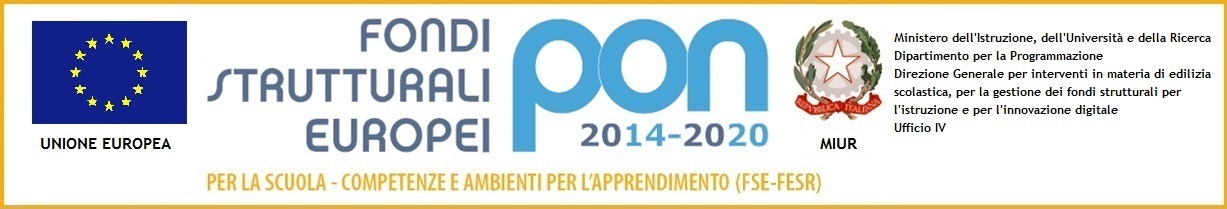 ISTITUTO COMPRENSIVO PADRE PINO PUGLISI Via Tiziano,9 – 20090 Buccinasco (Milano)tel. 0248842132 - 0245712964 – fax 0245703332e-mail: miic8ef00b@istruzione.it – icpadrepinopuglisi@gmail.compec: miic8ef00b@pec.istruzione.itVERBALE INTERCLASSE Classi___________Anno scolastico_______________________________________ alle ore___________ si riunisce il Consiglio di Interclasse delle classi_____________________ con la presidenza dell’insegnante _____________________                         delegato dal Dirigente scolastico.Ordine del giorno:_________________________________________________________________________________________________________________________________________________________________________________________________________________________________________________________________________Sono presenti gli insegnanti:_________________________________________________________________________________________________________________________________________________________________________________________________________________________________________________________________________Sono presenti i rappresentanti di classe:_________________________________________________________________________________________________________________________________________________________________________________________________________________________________________________________________________Si procede alla discussione_____________________________________________________________________________________________________________________________________________________________________________________________________________________________________________________________________________________________________________________________________________________________________________________________________________________________________________________________________________________________
___________________________________________________________________________________________________________________________________________________________________________________________________________________________________________________________________________________________________________________________________________________________________________________
_______________________________________________________________________________________________________________________________________________________________Eventuali richieste dei genitori____________________________________________________________________________________________________________________________________________________________________________________________________________________La riunione ha termine alle ore__________________________                                                           FIRMA________________